Nota de prensaPeritajes y valoraciones en tiempos de crisis:Un enfoque innovador de VALUPLEXCon VALUPLEX, el portal de subastas industriales Surplex ha fundado una nueva e independiente división comercial que ofrece peritajes y valoraciones profesionales. Preguntamos al gestor del proyecto Christoph Partzsch qué hace que VALUPLEX se diferencie de la competencia y por qué esta diferencia es especialmente importante en tiempos de crisis.Incluso antes de la crisis del coronavirus, la industria alemana ya estaba bajo una gran presión para cambiar, sobre todo los fabricantes de automóviles. Lo que empezó como una crisis estructural como consecuencia del escándalo de emisiones contaminantes, la electromovilidad y los vehículos autónomos se ha acelerado con la pandemia. Y mientras tanto, no sólo toda Alemania, sino también toda la economía mundial está en estado de crisis. Con toda probabilidad, las insolvencias, los cierres de plantas y las reestructuraciones aumentarán considerablemente en el futuro próximo. Es de esperar una ola de absorciones. Cuando se cierran los establecimientos y se reestructuran los procesos de producción, la adaptación del parque de maquinaria es inevitable. Los activos fijos sobrantes deben entonces catalogarse, valorarse y venderse de la manera más lucrativa posible. Por lo tanto, es probable que aumente la demanda de peritajes y valoraciones profesionales en el sector industrial.La fundación de VALUPLEX el año pasado es la respuesta apropiada a este desarrollo. Como división comercial independiente, VALUPLEX está diseñada para ayudar a las empresas a obtener una rápida visión general del valor de sus activos de acuerdo con las condiciones del mercado. El gestor del proyecto, Christoph Partzsch, experto en maquinaria metalúrgica de segunda mano con muchos años de experiencia, explica el valor añadido desde el punto de vista del cliente: "Nuestros peritos evalúan las máquinas y el inventario de forma rápida y fiable. Su experiencia es una excelente base para generar liquidez inmediata o realizar una comercialización que optimice los ingresos". Partzsch subraya que aunque VALUPLEX tiene pleno acceso a los recursos de Surplex GmbH – el portal de subastas industriales con sedes en doce países europeos que organiza más de 500 subastas industriales al año - también ofrece sus opiniones de expertos con total independencia de cualquier explotación por parte de Surplex. Además de los clientes industriales, los administradores de insolvencia, los consultores de reorganización, los bancos y las empresas de leasing, VALUPLEX también apoya a las empresas artesanales más pequeñas. Según Partzsch, la demanda en este segmento también está creciendo rápidamente: "Sin embargo, esto no tiene nada que ver con la pandemia o la crisis estructural, sino que es el resultado del desarrollo demográfico". Muchos maestros artesanos actualmente buscarían en vano un sucesor. Si se va a disolver o vender una empresa, es esencial una evaluación de los activos fijos orientada al mercado. Y si se ha de disolver o vender una empresa, es esencial una evaluación de los activos fijos orientada al mercado.¿Pero qué es lo que distingue a VALUPLEX de la competencia?  "Si analizas el mercado, te encontrarás con muchos puntos que pueden ser mejorados", explica Partzsch. "Ofrecemos a los clientes de la industria y el comercio no sólo un asesoramiento específico, sino también opiniones de expertos más precisas, que también elaboramos en plazos muy cortos". VALUPLEX acelera todos los procesos: "Quien nos envía una solicitud recibe una oferta justa y no vinculante en un plazo de 48 horas". Una vez adjudicado el contrato, VALUPLEX se pone manos a la obra: "Nuestro departamento de valoración empieza a trabajar mientras el perito se ocupa del inventario. Es lo que llamamos un enfoque híbrido". Pero es sobre todo la calidad de los peritajes lo que separa el grano de la paja, dice Partzsch: "Nos diferenciamos de la masa de la competencia porque somos uno de los pocos proveedores de servicios que ofrecen peritajes especializados para ciertas industrias clave". Por otro lado, el mercado está dominado por los generalistas. Por supuesto, esto tiene su razón de ser, pero el valor de los activos fijos normalmente sólo puede estimarse de forma aproximada: "Por eso hay demanda de especialistas, aunque hasta ahora ha sido difícil encontrarlos", subraya Partzsch. Esta brecha en el mercado se está cerrando ahora puesto que VALUPLEX se apoya en el know-how concentrado de muchos expertos en maquinaria que tienen conocimientos especiales en un segmento de mercado precisamente definido: "Cuando evaluamos una carpintería o una cerrajería, por ejemplo, nuestro perito suele haber trabajado como maestro carpintero o cerrajero él mismo en su vida profesional anterior. Él a menudo conoce las máquinas por su propia experiencia. Esto significa una consulta a nivel de igual a igual. Como resultado, las valoraciones de VALUPLEX son mucho más precisas de lo habitual. Esto vale especialmente para la metalurgia y la carpintería, en las cuales VALUPLEX tiene un conocimiento del mercado que es único en el sector. Sin embargo, la mayor calidad de las valoraciones no sólo se basa en la experiencia personal, sino que es, según Partzsch, el resultado de un enfoque basado firmemente en los datos: "Nuestros peritos se basan en los precios de compra reales". Para este fin, tienen acceso a la mayor base de datos de la industria, fundada en las competencias básicas de VALUPLEX. En ellas se incorporan continuamente los precios de martillo actuales de innumerables subastas en línea en toda Europa: "Nuestros expertos determinan, por lo tanto, valores de liquidación y continuación, que suelen ser significativamente más altos que los de los dictámenes periciales generalizados", dice Partzsch.            Por lo tanto, los peritos de VALUPLEX no sólo trabajan más rápido y con mayor precisión que la competencia, sino que generalmente, si es necesario, también pueden presentar una oferta de compra más lucrativa a sus clientes a través de Surplex GmbH. Esto significa más dinero para el cliente. Y en el caso de la comercialización por contrato, por ejemplo mediante una subasta en línea, los ingresos previstos pueden calcularse mejor sobre la base de precios de mercado más realistas. VALUPLEX está tan convencido de la calidad de sus propias valoraciones que bajo ciertas condiciones es incluso posible una garantía de ingresos. "Una absoluta rareza en el mercado", enfatiza Partzsch. Especialmente en tiempos de crisis, vale la pena prestar atención a los nuevos enfoques en el campo de las valoraciones de empresas. Esto se aplica tanto a las PYMES como a los grupos internacionales. Cuando es necesario, VALUPLEX se presta como un proveedor de servicios que ofrece resultados rápidos y también especializados, de acuerdo con las exigencias del mercado e incluso con la posibilidad de una garantía de ingresos. Los procesos de transformación, ya sea mediante la insolvencia, el cierre o la reestructuración, son siempre un gran desafío. Esto hace que sea aún más importante optimizar el rendimiento, mantener los costes lo más bajos posibles y tener un socio profesional a su lado.Contacto de prensa:Surplex GmbH Dennis Kottmann Theodorstr. 10540472 DüsseldorfAlemaniaTel.: +49 211 42273728dennis.kottmann@surplex.com www.surplex.comImámenes: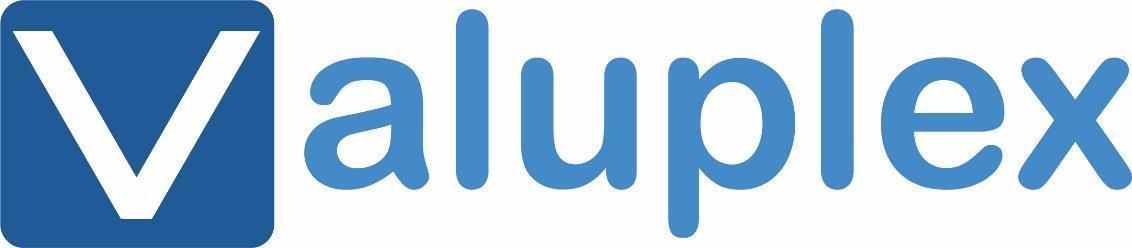 Logo de Valuplex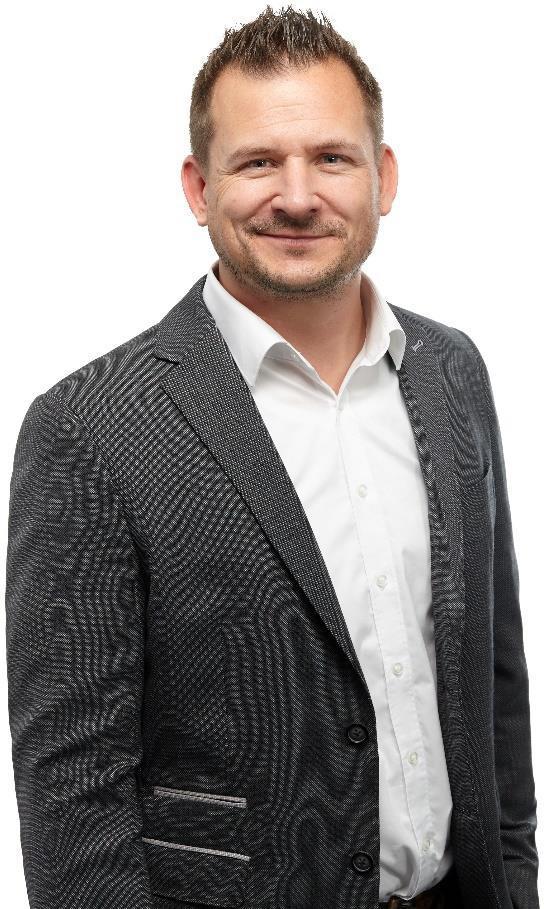 Christoph Partzsch, gestor de proyecto, jefe de Valuplex y experto en maquinaria metalúrgica de segunda mano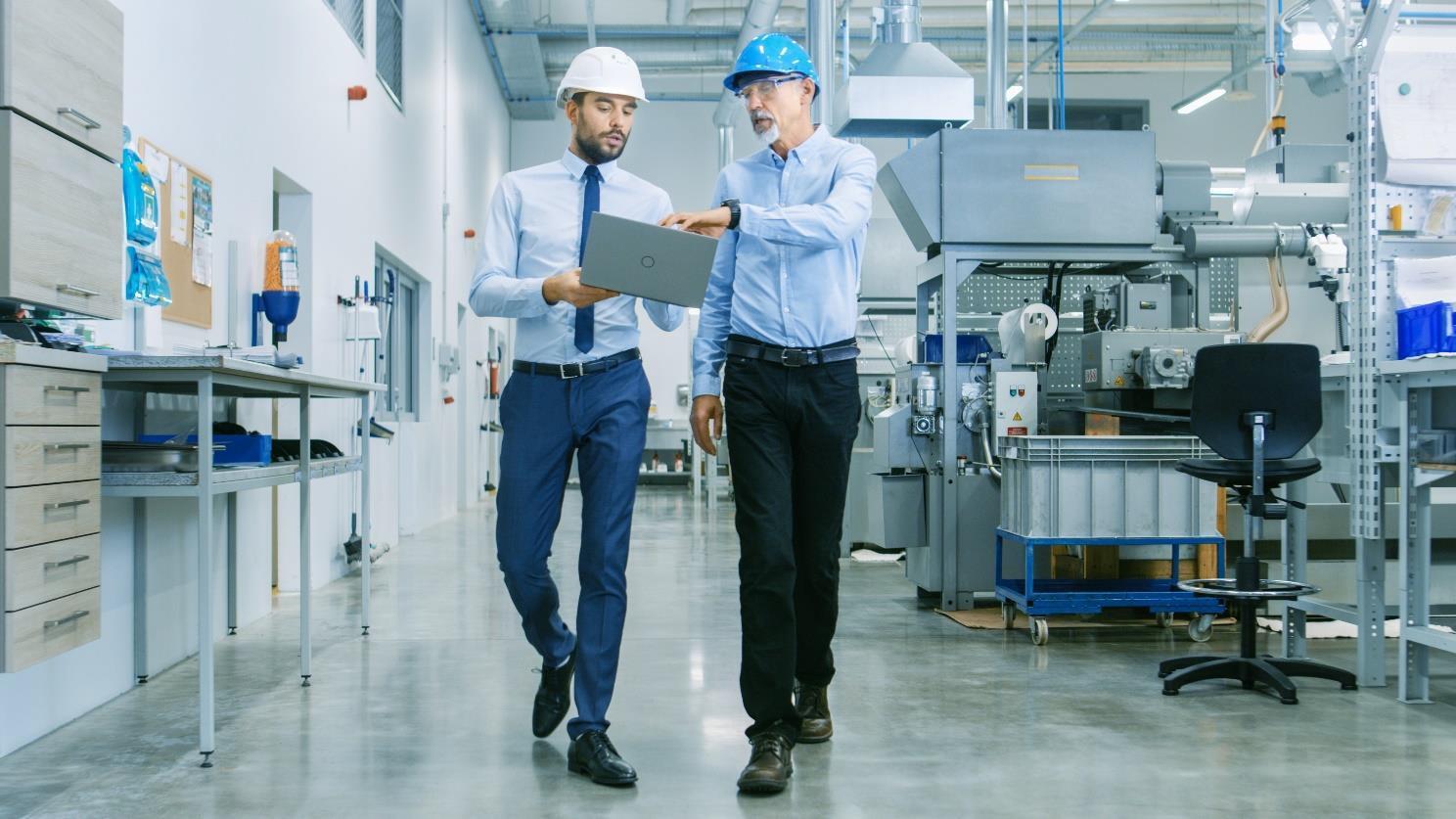 